                   PROJECT REPORT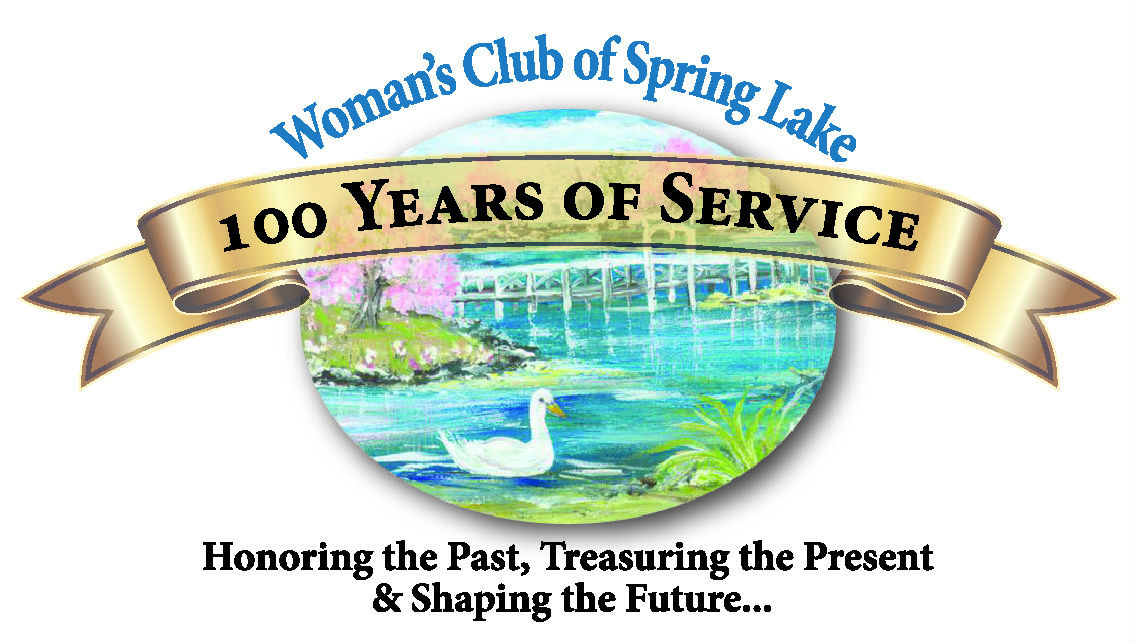 NAME OF PROJECT Submitted by__________________________________________________________________________________________________________________________Date/Time of Project_________________________________________________Brief Description of project (purpose, desired goal, follow-up etc.) ______________________________________________________________________________________________________________________________________Total number of hours________________________________________________Number of Participants_______________________________________________Total Income (Indicate price per entry)___________________________________________________________________Total Expenses (List on back of the page) ___________________________________________________________________Total Profit ___________________________________________________________________Expenses: (Amount/Detail/Donations)Additional Comments:_______________________________________________________________________________________________________________________________________________________________________________________________________________________________________________________________________________________________________________________________________________